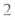 Томская область
городской округ
закрытое административно-территориальное образование Северск
УПРАВЛЕНИЕ ОБРАЗОВАНИЯАДМИНИСТРАЦИИ ЗАК) СЕВЕРСКПРИКАЗ17.02.2022								№107Об утверждении нового состава Наблюдательного совета	
Муниципального автономного дошкольного образовательного учреждения
«Детский сад № 7»В связи с окончанием срока полномочий Наблюдательного совета, на основании Федерального закона от 3 ноября 2006 года № 174-ФЗ «Об автономных учреждениях», устава МАДОУ «Детский сад № 7», протокола общего собрания работников МАДОУ «Детский сад № 7» от 09.02.2022 № 1, письма Управления имущественных отношений Администрации ЗАТО Северск от 02.02.2022 № 21-01-12/210, согласия Черновой Н.В. от 10.02.2022, согласия Лихачевой от 09.02.2022,ПРИКАЗЫВАЮ:Утвердить новый состав Наблюдательного совета Муниципального автономного дошкольного образовательного учреждения «Детский сад № 7» (далее - наблюдательный совет) в составе:Котлевская Татьяна Анатольевна - главный специалист отдела развития образования, мониторинга и защиты прав детей Управления образования Администрации ЗАТО Северск;Балашков Сергеи Витальевич - представитель собственника - консультант отдела учета муниципального имущества и сделок с ним Управления имущественных отношений Администрации ЗАТО Северск (по согласованию);Лисс Олеся Владимировна - представитель работников - старший воспитатель Муниципального автономного дошкольного образовательного учреждения «Детский сад № 7»;Батурина Лариса Викторовна - представитель работников - педагог-психолог Муниципального автономного дошкольного образовательного учреждения «Детский сад № 7»;Чернова Наталья Викторовна - представитель родительской общественности - родитель воспитанника Муниципального автономного дошкольного образовательного учреждения «Детский сад № 7» (по согласованию);Лихачева Анастасия Андреевна - представитель родительской общественности - родитель воспитанника Муниципального автономного дошкольного образовательного учреждения «Детский сад № 7» (по согласованию).Заведующему Муниципального автономного дошкольного образовательного учреждения «Детский сад № 7» Хомяковой Ж.В. создать условия для работы наблюдательного совета в соответствии с уставом учреждения.Признать утратившими силу:приказ Управления образования Администрации ЗАТО Северск от 09.03.2017 № 120 «Об утверждении нового состава наблюдательного совета Муниципального автономного дошкольного образовательного учреждения «Детский сад № 7»;приказ Управления образования Администрации ЗАТО Северск от 19.09.2017 № 465/1 «О внесении изменений в состав Наблюдательного совета Муниципального автономного дошкольного образовательного учреждения «Детский сад № 7»;приказ Управления образования Администрации ЗАТО Северск от 20.02.2019 № 70 «О внесении изменений в состав Наблюдательного совета Муниципального автономного дошкольного образовательного учреждения «Детский сад№ 7»;приказ Управления образования Администрации ЗАТО Северск от 27.11.2019 № 518 «О внесении изменений в состав Наблюдательного совета Муниципального автономного дошкольного образовательного учреждения «Детский сад № 7»;приказ Управления образования Администрации ЗАТО Северск от 26.12.2019 № 605 «О внесении изменений в состав Наблюдательного совета Муниципального автономного дошкольного образовательного учреждения «Детский сад № 7».Контроль за исполнением настоящего приказа возложить на заместителя начальника Управления образования по организационным и учебно-методическим вопросам.Начальник Управления обрезания 				О.А. Кулешова